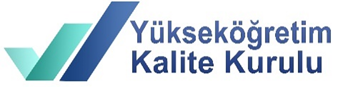 YÜKSEKÖĞRETİM KALİTE KURULU ETİK KURALLARI*Bu belge Yükseköğretim Kalite Kurulu Etik Kuralları dokümanı temel alınarak hazırlanmıştır. 	Bu belgenin amacı, Erciyes Üniversitesi Kalite Komisyon üyelerinin ve Kurum İçi Birim Dış değerlendiricilerinin çalışmaları ile ilgili etik kuralların ayrıntılarını tanımlamaktır. Erciyes Üniversitesi Kalite Komisyonu ve komisyonunun etkinliklerinde görev alan her üye ve her Kurum İçi Birim Dış değerlendirici genel etik kurallar ile birlikte, bu belgede belirtilen kurallar doğrultusunda etik davranış içinde olmalı ve en üst düzeyde profesyonellik, dürüstlük ve doğruluk standartları ile çalışmalıdır. Erciyes Üniversitesi Kalite Komisyonu etkinlikleri; yansızlık, adillik ve eşitlik gerektirir. Üyeler ve Kurum İçi Birim Dış değerlendiricilerin, görevlerini yaparken bu ilkeler çerçevesinde hareket etmeleri beklenir.  Son sayfada yer alan Gizlilik ve Etik Kurallar Beyanı her üye ve Kurum İçi Birim Dış değerlendirici tarafından imzalanmalıdır. Yükseköğretim Kalite Kurulu’nun etik kuralları şunlardır:Kurum İçi Birim Dış değerlendiricileri, Erciyes Üniversitesi Kalite Komisyonunun yararlılığını ve saygınlığını arttırmak üzere onurlu, sorumlu, etik ve yasal davranırlar. Erciyes Üniversitesi Kalite Komisyon üyeleri ve Kurum İçi Birim dış değerlendiricileri, herkese, ırk, dil, din, cinsiyet, engelli olma, yaş, medeni durum ve siyasi görüş gibi özelliklerine bakmaksızın, eşit ve tarafsız davranmayı kabul ederler.Erciyes Üniversitesi Kalite Komisyon üyeleri ve Kurum İçi Birim dış değerlendiricileri, meslektaşlarına ve kendileriyle birlikte çalışanlara mesleki gelişmelerinde ve bu etik kurallara uymaları konusunda destek olma sorumluluğunun farkındadırlar.Erciyes Üniversitesi Kalite Komisyon üyeleri ve Kurum İçi Birim dış değerlendiricileri,  kendilerinin ya da birlikte çalıştıkları kişilerin akademik ya da mesleki yetkinliklerini çarpıtmaz ya da yanlış anlaşılmasına izin vermezler. Eğer, başkalarının etik olmayan ya da yasal olmayan bir davranış içinde olduğuna inanırlarsa, ilgili somut gözlem ve bilgilerini yetkili makamlara sunarlar.Erciyes Üniversitesi Kalite Komisyon üyeleri ve Kurum İçi Birim dış değerlendiricileri yalnızca eğitimli ve/veya deneyimli oldukları özel teknik alanlarda görev kabul ederler. Erciyes Üniversitesi Kalite Komisyon üyeleri ve Kurum İçi Birim dış değerlendiricileri, görevleri ile ilgili tüm belgelerin ve bilgilerin gizliliğini kabul ederler. Görevleri sırasında kendilerine verilen tüm belge ve bilgileri gizli tutar ve hiçbir durumda bu belge ve bilgileri görevleri dışında kullanmazlar. Erciyes Üniversitesi Kalite Komisyon üyeleri ve Kurum İçi Birim Dış değerlendiricileri, raporlarında, açıklamalarında ve ifadelerinde tarafsızlık ve kamunun doğru bilgilendirilmesi sorumluluğunun farkındadırlar. Yayımlanan her türlü rapor, açıklama ve ifadeler, yalnızca konu ile ilgili ve uygun bilgileri içerir.Erciyes Üniversitesi Kalite Komisyon üyeleri ve Kurum İçi Birim Dış değerlendiricileri, işbirliği içinde bulunulan kurum ve kuruluşların çalışanlarından doğrudan ya da dolaylı olarak herhangi bir hediye istemez ya da kabul etmezler.Kurum İçi Birim Dış değerlendiricileri Erciyes Üniversitesi Kalite Komisyon  adına görev yapan güvenilir kişiler olarak hareket etmeyi kabul eder, tüm çıkar çatışmalarından/çakışmalarından kaçınır ve çıkar çatışması/çakışması olan durumlarda bundan etkilenebilecek tüm tarafları haberdar ederler. Kurum İçi Birim Dış değerlendirme süreçlerindeki çıkar çatışmasıyla ilgili durumların önlenmesi, dış değerlendirme sürecinin saygınlığını ve alınan kararların güvenilirliğinin sağlanması, adil ve tarafsız bir karar verme sürecinin garanti edilmesi, tarafsız hareket edilmesi ve tarafsız olunmadığı izlenimi verebilecek davranışların engellenmesini amaçlar. Erciyes Üniversitesi Kalite Komisyon üyeleri, ilgili toplantıların kendilerinin gerçek ya da görünür çıkar çatışması/çakışması bulunan konuların tartışıldığı ya da karar alındığı bölümlerine katılmazlar. Bir toplantıda çıkar çatışması/çakışması nedeniyle kendisinin yetkisiz olduğunu beyan edenlerin adları kayıtlara geçirilir. Gerçek ya da görünür çıkar çatışması/çakışması aşağıdaki durumlarda oluşur: i) Bir birimle yakın ve etkin bir ilişki olması,ii) Parasal ya da kişisel bir ilinti olması,iii) Kişinin yansız karar vermesine engel olacak bir neden olmasıdır.Kurum İçi Birim Dış değerlendiriciler, değerlendirme sürecinde olan birim ile yakın ve etkin bir ilişki içinde iseler ya da geçmişte olmuşlarsa, ilgili birim ile ilgili değerlendirme sürecine katılamazlar. Değerlendirme sürecinde görev yapacak takım üyelerinden değerlendirecekleri birim ve birim ile ilgili kişilerle, gerçek ya da görünür çıkar çatışmaları/çakışmaları ile yakın ve etkin ilişkilerinin olmadığına dair yazılı beyanda bulunmaları, ayrıca istenir.Yakın ve etkin ilişki aşağıda verilenleri içerir, ancak bunlarla sınırlı değildir: i) Kurum İçi Birim Dış değerlendirme sürecindeki birimde halen öğretim üyesi, idari personel olarak çalışıyor olması ya da geçmişte çalışmış olması,ii) Kurum İçi Birim Dış değerlendirme sürecindeki birimde görev yapmak üzere görüşmeler yapıyor olması,iii) Kurum İçi Birim Dış değerlendirme sürecindeki birimin öğrencisi olmuş olması, iv) Dış değerlendirme sürecindeki birimden onursal bir derece almış olması. v) Eş, 1. , 2. ve 3. derecede akrabalar ile eşin 1. , 2. ve 3. derece akrabalarının dış değerlendirme sürecindeki birimin öğrencisi ya da çalışanı olması. vi) Kurum İçi Birim Dış değerlendirme sürecindeki birimle ücret karşılığı olmayan resmi bir bağlantısı (örneğin, yönetim  kurulu, fakülte kurulu üyeliği, vb.) bulunması.Kurum İçi Birim Dış değerlendiricilerinin, görev ve sorumluluk alanlarındaki konularda sunum, seminer ve toplantı katılımlarını " Erciyes Üniversitesi Kalite Komisyonu” adına yapabilmeleri için, yapılacak sunum dâhil, Erciyes Üniversitesi Kalite Komisyonun onayını almış olmaları gereklidir. Bu etkinlikleri yürüten kişinin bağlı olduğu kuruluş " Erciyes Üniversitesi Kalite Komisyon" olarak gösterilir ve her türlü etkinlik dokümanında Erciyes Üniversitesi Kalite Komisyon logosu ve şablonları kullanılır. Bu etik kurallara uymadığı saptanan Erciyes Üniversitesi Kalite Komisyon üyeleri ve Kurum İçi Birim Dış Değerlendiricilerinin görevleri Erciyes Üniversitesi Kalite Komisyonu tarafından sona erdirilebilir.Gizlilik ve Etik Kurallar BeyanıErciyes Üniversitesi Kalite Komisyonu Kurum İçi Birim Dış Değerlendiricisi olarak, ben ____________________________________, Yükseköğretim Kalite Kurulu Etik Kurallar belgesi temel alınarak oluşturulmuş etik kuralları okuduğumu, anladığımı, en üst düzeyde etik ve mesleki davranış içinde olacağımı ve kamunun doğru bilgilendirilmesi ve çıkarı doğrultusunda; Erciyes Üniversitesi Kalite Komisyonun yararlılığını ve saygınlığını arttırmak üzere onurlu, sorumlu, etik ve yasal davranmayı,Yalnızca yetkin olduğum alanlarda hizmet vermeyi,Erciyes Üniversitesi Kalite Komisyonu adına görev yapan güvenilir birisi olarak hareket etmeyi, tüm çıkar çatışmalarından/çakışmalarından kaçınmayı ve çıkar çatışmasının/çakışmasının ortaya çıktığı durumlarda bundan etkilenebilecek tüm tarafları haberdar etmeyi, Herkese, ırk, dil, din, cinsiyet, engelli olma, yaş, medeni durum ve siyasi görüş gibi özelliklerine bakmaksızın eşit davranmayı,Görevlerim esnasında tarafıma verilen tüm belge ve bilgilerin gizliliğini sağlamayı,Erciyes Üniversitesi Kalite Komisyonu içinde ve dışında tarafsız ve doğru açıklamalar yapmayı, Meslektaşlarıma ve birlikte çalıştığım kişilere mesleki gelişmelerinde yardımcı olmayı ve etik kurallara uymalarında destek olmayı,Bu etik kurallarının ihlal edilmesine ilişkin suçlamalarda kararın hızlı ve adil bir şekilde verilmesi için yürütülecek işlemleri desteklemeyikabul ettiğimi beyan ederim. Tarih: ________________________________İmza: ________________________________                 